СУВОРОВА ВЕРА МИХАЙЛОВНА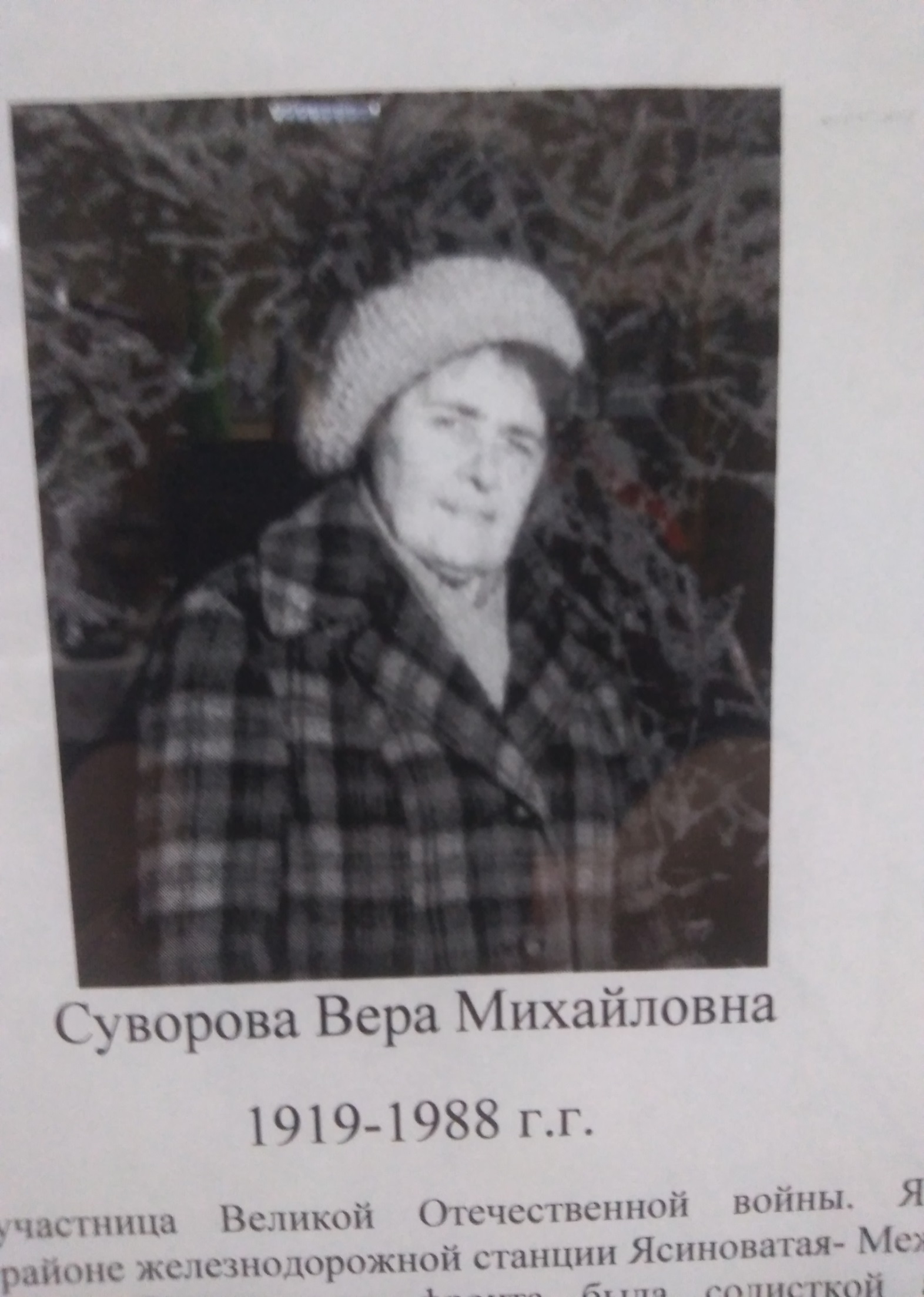 УЧИТЕЛЬ МАТЕМАТИКИУчастник Великой Отечественной войныВ годы войны была связной разведывательной подпольной группы в районе ж/д станции Ясиноватая-Межевая, 1943 года в составе 1Белорусского фронта солистка ансамбля.НАГРАЖДЕНА ПРАВИТЕЛЬСТВЕННЫМИ НАГРАДАМИ.